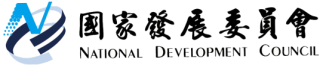 國家發展委員會 新聞稿發布日期：106年2月2日聯 絡 人：郭處長翡玉、蘇科長怡維聯絡電話：2316-5351、2316-5693高鐵通車十年，提升臺灣軌道運能與服務隨著96年1月高鐵通車，以及臺北捷運與高雄捷運陸續完工通車，國發會積極透過各項建設投資、計畫審議及整合協調措施，協助交通部調整營運策略，強化西部幹線城際串連及都會區通勤運輸服務，將鐵路運輸捷運化，使營運人數及營收每年均有顯著成長。以臺鐵為例，每日運量自96年約46.5萬人次提升至目前約62.9萬人次，成長約35.3%；而高鐵每日運量亦自96年約4.6萬人次提升至目前約15.3萬人次，成長更達2.3倍。自高鐵加入營運，臺鐵為永續經營，也積極思考運用本身運輸系統特性力求轉型，除固守東線長程運輸市場外，亦將傳統一般城際鐵路，轉移至城際中途與都會區之通勤運輸服務，強化短、中程運輸市場，並持續推動以下各項創新措施開拓新客源：臺鐵提高總體運能(一)西部幹線轉型以都會捷運化通勤運輸服務為主：行政院近年來核定多項增設通勤車站，並配合捷運化政策，採購新通勤電聯車，藉由軟、硬體設施的改善，縮短列車班距，提供高密度班次之運輸系統，兼負帶狀都會區及跨區鐵路通勤運輸之功能。 (二)積極發揮東部運輸骨幹功能：為提升東部地區旅運服務，行政院業已核定採購傾斜式列車太魯閣號及普悠瑪號等相關計畫，自96年起陸續投入營運。103年配合花蓮=臺東間鐵路電氣化完工，達成臺北─臺東間3小時30分車程之目標，大幅縮短臺北地區往返東部地區之旅運時間。兩鐵提供優質運輸服務(一)加強兩鐵（高鐵＋臺鐵）轉乘接駁：透過建置沙崙和六家內灣支線、啟用新烏日與豐富新站等方案，加強臺高鐵班車銜接轉乘服務，並藉由調整兩鐵班次，以便利民眾使用及擴大兩鐵服務範圍。(二)實施電子票證乘車：1.為便利旅客搭乘軌道、公車客運等交通工具，發揮公共運輸整合的功能，自推廣多卡通電子票證以來，使用人次穩定成長。以臺鐵為例，目前民眾可使用悠遊卡(EasyCard)、一卡通(i-pass)卡、愛金卡(icash)及有錢卡(HappyCash)，於環島全線及支線(平溪線、深澳、內灣、六家、集集及沙崙線)各站刷卡進出。政府未來將持續加強無縫運輸未來將持續加強各運具及場站、票證、資訊等無縫整合，以分工互補之觀點合作，有效提升整體運輸系統服務品質，並結合「公路公共運輸發展計畫」之公車路線調整及「智慧運輸系統發展計畫」等，進而吸引各種旅次需求之合作模式，擴大服務範圍。